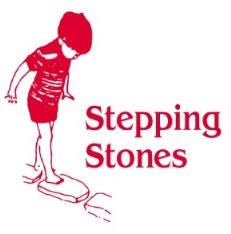 STEPPING STONES 100 CLUB 2024/2025The 100 Club is a very important part of our fundraising activities, and we would like to thank everybody who joined last year. Thank you to all the members who kindly re-donated their prize money again. This year we aim get more members, so please re-join, and spread the word to your family and friends, and help us raise even more.Please help us to get 100 members this year!We are hoping to make the first draw of the new club at the end of April. In order to do this, we need to start recruiting as many people as possible NOW….The cost of joining is £12 per year, which is only £1 a month!! This gives you one number in the draw and 12 separate monthly chances of winning a cash prize. The number of members determines the prize fund, so the more members the more you could WIN!! The club is open to everyone so please ask all your friends, and family, to join in the fun, you can also buy as many numbers as you like.If you would like to join, please complete the slip below and return to Sarah Cottle in the office, payment can be made in cash or by Bank Transfer. Extra forms are available upon request…email:admin@steppingstonestrowbridge.co.ukIf you wish to make a Bank Transfer payment our account details are:  CAF Bank Account No: 00013993 		Sort Code: 40-52-40 	A/c Name: Stepping StonesPlease put your name and “100 club” as the reference if paying by Bank Transfer and return the slip below.Many thanks for your support……and Good Luck!!!!……………………..…..…………………………..……………………….…………..To:  Sarah Cottle I would like to join/ re-join the Stepping Stones 100 Club. I enclose Cash of £12 for every full year’s membership I would like.I have paid £12 via Bank Transfer direct to Stepping Stones for every full year’s membership.Name _____________________________________________________________Full Address (including postcode) _____________________________________________________________________________________________________________Tel No ____________________   Email Address ____________________ ________